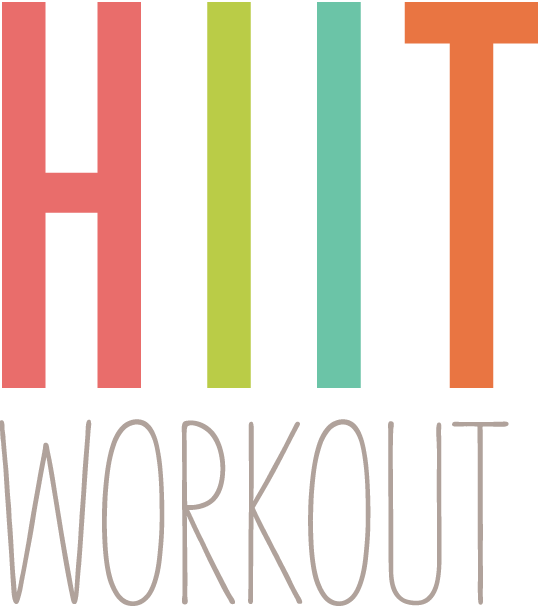 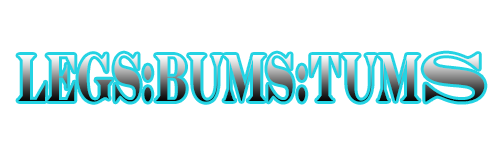 12 exercises – 2 times – 60sec work – 30sec restSHUFFLE SHUFLE TOUCH TOESSQUAT WALKSFORWARD REVERSE LUNGES ON LEFT SIDE CHANGE TO RIGHT SIDE ON 2nd SETSUMO LOW SQUAT – DOUBLE, DOUBLE, PULSE WALKOUTS – UP TO TOUCH TOES, REPEATPLANK WALKOUTSWALKOUTS – 4 SQUATS AT TOP, REPEATCLIMBING BEASTS ON KNEES OR TOESFULL BODY CRUNCHES REACHING TO TOES/FLOOR, FEET ON OR OFF FLOORON BACK OPP KNEE BEND, STRAIGHT LEG LIFT WITH BUM OFF FLOOR, HIPS TO CEILING, CHANGE SIDES ON 2nd SETON BACK OPP KNEE BEND, STRAIGHT LEG UP TO CEILING, CRUNCH UP REACHING TOWARDS THE TOES, CHANGE SIDES ON 2nd SET PRESSUPS – WIDE (CHEST) TO NARROW (TRICEP) ALTERNATING ON TOES OR KNEES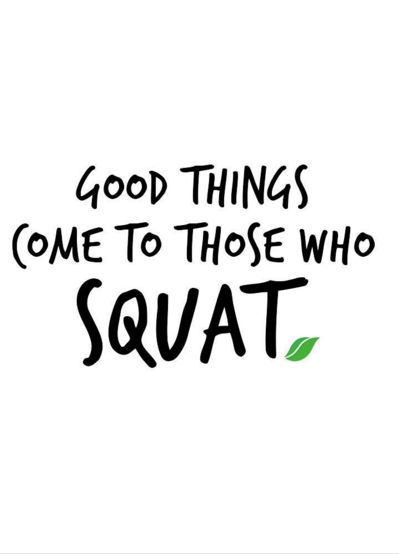 